План основных мероприятий по проведению в Свердловской области Года педагога и наставника в 2023 году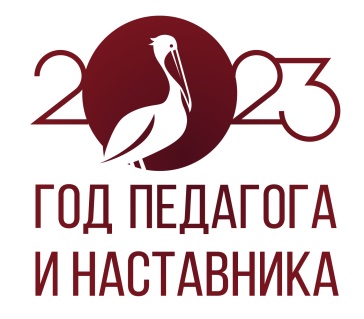 Утверждаю: Директор ГАПОУ СО «Красноуральский многопрофильный техникум» _______________Е.В.Елсукова№Наименование мероприятияСрок исполненияОтветственный исполнительОрганизационное обеспечение подготовки и проведения Года педагога и наставникаОрганизационное обеспечение подготовки и проведения Года педагога и наставникаОрганизационное обеспечение подготовки и проведения Года педагога и наставникаОрганизационное обеспечение подготовки и проведения Года педагога и наставника1.1.Формирование рабочей группы по проведению Года педагога и наставникаФевраль 2023Елсукова Е.В.1.2.Разработка Плана основных мероприятий по подготовке и проведению Года педагога и наставникаМарт 2023Елсукова Е.В.1.3.Размещение Плана основных мероприятий по проведению Года педагога и наставника на официальном сайте образовательного учреждения и официальной группе ВконтактеМарт 2023Лучинина А.В., Каретин П.Д.1.4.Подведение итогов Года педагога и наставника Декабрь 2023Елсукова Е.В.Проведение массовых мероприятийПроведение массовых мероприятийПроведение массовых мероприятийПроведение массовых мероприятий2.1.Организация и проведение Всероссийского конкурса эссе, посвящённого Году педагога и наставника Февраль 2023Лучинина А.В.2.2.Организация и проведение областного Интеллектуального марафона, посвящённого Году педагога и наставникаМарт 2023Лучинина А.В.2.3.День самоуправления «Я –учитель» в день празднования Дня УчителяОктябрь 2023Таранова А.В.2.4.Торжественное собрание, посвящённое Году педагога и наставникаОктябрь 2023Елсукова Е.В.2.5.Организация и проведение Всероссийской дистанционной олимпиады по дисциплине «Документационное обеспечение управления»Декабрь 2023Лучинина А.В.2.6.Организация и проведение Всероссийского конкурса «Герои мирного времени»Декабрь 2023Таранова А.В.2.7.Праздничный концерт, посвящённый Году педагога и наставникаОктябрь 2023Таранова А.В.2.8.Организация и проведение интеллектуальной олимпиады «КМТ в моем сердце»Октябрь 2023Таранова А.В., Лучинина А.В.Мероприятия, направленные на повышение престижа педагогической профессии и статуса наставникаМероприятия, направленные на повышение престижа педагогической профессии и статуса наставникаМероприятия, направленные на повышение престижа педагогической профессии и статуса наставникаМероприятия, направленные на повышение престижа педагогической профессии и статуса наставника3.1.Школа молодого педагогаВ течение годаЛучинина А.В.3.2.Участие в отборочном этапе  Всероссийского конкурса «Мастер года»Апрель 2023Лучинина А.В.3.3.Участие педагогов в профессиональных конкурсах областного и всероссийского уровняВ течение годаЛучинина А.В.3.4.Чествование ветеранов педагогического труда Май, октябрь 2023Елсукова Е.В.3.5.Акция #МойДругУчитель в преддверии Дня Учителя в социальных сетях в информационно-телекоммуникационной сетиОктябрь 2023Таранова А.В.3.6.Повышение квалификации и профессионального уровня педагогов (курсы повышения квалификации, стажировки)В течение года Лучинина А.В.3.7Участие педагогических работников в городской Спартакиаде среди коллективов и организаций г.о. КрасноуральскВ течение 2023г.Таранова А.В.3.8.Освещение мероприятий в СМИ, размещение информации на официальном сайте и на официальной странице в соц.сетях В течение 2023г.Лучинина А.В., Таранова А.В.3.9.Организация выставки «Педагог! Ваш труд, как жизнь, бесценен!»Сентябрь-октябрь 2023Таранова А.В.3.10Торжественное награждение педагогов к Году педагога и наставникаОктябрь 2023Елсукова Е.В., Селиванова С.А.